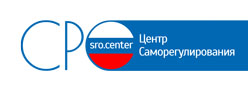 Федеральный закон от 27.07.2010 N 240-ФЗ
(ред. от 05.04.2013)
"О внесении изменений в Градостроительный кодекс Российской Федерации и отдельные законодательные акты Российской Федерации"Документ подготовлен sro.center27 июля 2010 года N 240-ФЗ__________________________________________________________________________________РОССИЙСКАЯ ФЕДЕРАЦИЯФЕДЕРАЛЬНЫЙ ЗАКОНО ВНЕСЕНИИ ИЗМЕНЕНИЙВ ГРАДОСТРОИТЕЛЬНЫЙ КОДЕКС РОССИЙСКОЙ ФЕДЕРАЦИИ И ОТДЕЛЬНЫЕЗАКОНОДАТЕЛЬНЫЕ АКТЫ РОССИЙСКОЙ ФЕДЕРАЦИИПринятГосударственной Думой16 июля 2010 годаОдобренСоветом Федерации19 июля 2010 года(в ред. Федеральных законов от 04.05.2011 N 99-ФЗ,от 20.07.2012 N 122-ФЗ, от 05.04.2013 N 44-ФЗ)Статья 1Внести в Градостроительный кодекс Российской Федерации (Собрание законодательства Российской Федерации, 2005, N 1, ст. 16; 2006, N 1, ст. 10, 21; N 52, ст. 5498; 2007, N 1, ст. 21; N 31, ст. 4012; 2008, N 30, ст. 3604, 3616; 2009, N 48, ст. 5711) следующие изменения:1) в статье 48:а) часть 5 изложить в следующей редакции:"5. Лицом, осуществляющим подготовку проектной документации, может являться застройщик либо привлекаемое застройщиком или заказчиком на основании договора физическое или юридическое лицо. Лицо, осуществляющее подготовку проектной документации, организует и координирует работы по подготовке проектной документации, несет ответственность за качество проектной документации и ее соответствие требованиям технических регламентов. Лицо, осуществляющее подготовку проектной документации, вправе выполнять определенные виды работ по подготовке проектной документации самостоятельно при условии соответствия такого лица требованиям, предусмотренным частью 4 настоящей статьи, и (или) с привлечением других соответствующих указанным требованиям лиц.";б) дополнить частями 5.1 и 5.2 следующего содержания:"5.1. В случае, если работы по организации подготовки проектной документации объекта капитального строительства включены в указанный в части 4 статьи 55.8 настоящего Кодекса перечень, лицо, осуществляющее подготовку проектной документации такого объекта капитального строительства, должно иметь выданное саморегулируемой организацией свидетельство о допуске к работам по организации подготовки проектной документации.5.2. Договором о подготовке проектной документации, заключенным застройщиком или заказчиком с физическим или юридическим лицом, может быть предусмотрено задание на выполнение инженерных изысканий. В этом случае указанное физическое или юридическое лицо осуществляет также организацию и координацию работ по инженерным изысканиям и несет ответственность за достоверность, качество и полноту выполненных инженерных изысканий. Этим договором также может быть предусмотрено обеспечение получения указанным физическим или юридическим лицом технических условий.";2) в статье 52:а) часть 3 изложить в следующей редакции:"3. Лицом, осуществляющим строительство, реконструкцию, капитальный ремонт объекта капитального строительства (далее - лицо, осуществляющее строительство), может являться застройщик либо привлекаемое застройщиком или заказчиком на основании договора физическое или юридическое лицо. Лицо, осуществляющее строительство, организует и координирует работы по строительству, реконструкции, капитальному ремонту объекта капитального строительства, обеспечивает соблюдение требований проектной документации, технических регламентов, техники безопасности в процессе указанных работ и несет ответственность за качество выполненных работ и их соответствие требованиям проектной документации. Лицо, осуществляющее строительство, вправе выполнять определенные виды работ по строительству, реконструкции, капитальному ремонту объекта капитального строительства самостоятельно при условии соответствия такого лица требованиям, предусмотренным частью 2 настоящей статьи, и (или) с привлечением других соответствующих этим требованиям лиц.";б) дополнить частями 3.1 и 3.2 следующего содержания:"3.1. В случае, если работы по организации строительства, реконструкции, капитального ремонта объекта капитального строительства (далее - работы по организации строительства) включены в указанный в части 4 статьи 55.8 настоящего Кодекса перечень, лицо, осуществляющее строительство такого объекта капитального строительства, должно иметь выданное саморегулируемой организацией свидетельство о допуске к работам по организации строительства.3.2. В случае выдачи разрешения на отдельные этапы строительства, реконструкции застройщиком или заказчиком могут привлекаться на основании договора юридические лица в качестве лиц, осуществляющих отдельные этапы строительства, реконструкции объекта капитального строительства.";3) часть 2 статьи 53 после слов "застройщиком или заказчиком" дополнить словами "либо привлекаемым ими на основании договора физическим или юридическим лицом";4) статью 55.2 дополнить частью 3 следующего содержания:"3. Не допускается требовать представление иных документов для внесения сведений о саморегулируемой организации в государственный реестр саморегулируемых организаций, за исключением указанных в части 2 настоящей статьи документов.";5) в статье 55.5:а) подпункт "б" пункта 1 части 6 после слов "к повышению квалификации," дополнить словом "аттестации,";6) пункт 3 части 8 дополнить словами "с проведением аттестации";в) дополнить частями 8.1 и 8.2 следующего содержания:"8.1. Минимально необходимыми требованиями к выдаче свидетельств о допуске к работам по организации подготовки проектной документации являются:1) требование о наличии по месту основной работы работников индивидуального предпринимателя, работников юридического лица, имеющих высшее профессиональное образование соответствующего профиля для выполнения определенных видов работ по организации подготовки проектной документации. При этом не менее чем три работника должны иметь высшее профессиональное образование и стаж их работы по специальности должен составлять не менее чем пять лет;2) требование о наличии у индивидуального предпринимателя высшего профессионального образования соответствующего профиля для выполнения определенных видов работ по организации подготовки проектной документации, которые могут выполняться индивидуальным предпринимателем самостоятельно, и стажа работы по специальности не менее чем десять лет;3) требование к повышению не реже чем один раз в пять лет квалификации указанными в пунктах 1 и 2 настоящей части работниками и индивидуальным предпринимателем с проведением их аттестации.8.2. Минимально необходимыми требованиями к выдаче свидетельств о допуске к работам по организации строительства являются:1) требование о наличии по месту основной работы работников индивидуального предпринимателя, работников юридического лица, имеющих высшее профессиональное образование соответствующего профиля для выполнения определенных видов работ по организации строительства. При этом индивидуальный предприниматель и руководитель юридического лица или его заместитель должны иметь высшее образование соответствующего профиля и стаж работы по специальности не менее чем семь лет, не менее чем пять работников должны иметь высшее профессиональное образование и стаж работы по специальности не менее чем пять лет;2) требование к повышению не реже чем один раз в пять лет квалификации указанными в пункте 1 настоящей части лицами с проведением их аттестации.";г) часть 9 изложить в следующей редакции:"9. Минимально необходимые требования к выдаче свидетельств о допуске к работам, которые оказывают влияние на безопасность особо опасных и технически сложных объектов, с учетом технической сложности и потенциальной опасности таких объектов устанавливаются Правительством Российской Федерации. Порядок установления саморегулируемыми организациями требований к выдаче свидетельств о допуске к указанным работам и порядок определения саморегулируемых организаций, обладающих правом выдачи свидетельств о допуске к указанным работам, могут устанавливаться Правительством Российской Федерации.";д) в части 10 слова "частью 8" заменить словами "частями 8 - 8.2";6) в статье 55.7:а) пункт 2 части 1 дополнить словами "по решению саморегулируемой организации";б) дополнить частью 1.1 следующего содержания:"1.1. В случае, предусмотренном пунктом 1 части 1 настоящей статьи, членство в саморегулируемой организации прекращается со дня поступления в саморегулируемую организацию заявления члена саморегулируемой организации о добровольном прекращении его членства в этой организации.";в) часть 4 дополнить словами ", если иное не предусмотрено Федеральным законом о введении в действие настоящего Кодекса";7) в статье 55.8:а) дополнить частью 1.1 следующего содержания:"1.1. Индивидуальный предприниматель или юридическое лицо, имеющие свидетельство о допуске к работам по организации подготовки проектной документации или организации строительства, вправе выполнять указанные работы при условии, если стоимость подготовки проектной документации или строительства, реконструкции, капитального ремонта объекта капитального строительства по одному договору не превышает планируемую стоимость подготовки проектной документации или строительства, реконструкции, капитального ремонта объекта капитального строительства, исходя из размера которой членом саморегулируемой организации был внесен взнос в компенсационный фонд саморегулируемой организации в соответствии с частями 6 или 7 статьи 55.16 настоящего Кодекса. Количество договоров о выполнении работ по организации подготовки проектной документации или организации строительства, которые могут быть заключены таким членом саморегулируемой организации, не ограничивается.";б) дополнить частью 4.1 следующего содержания:"4.1. В случае внесения уполномоченным федеральным органом исполнительной власти изменений в перечень видов работ, которые оказывают влияние на безопасность объектов капитального строительства, указанные изменения вступают в силу не ранее чем через шесть месяцев со дня их внесения.";в) дополнить частью 10.1 следующего содержания:"10.1. Свидетельство о допуске к работам по организации подготовки проектной документации или организации строительства выдается члену саморегулируемой организации только после внесения им взноса в компенсационный фонд саморегулируемой организации в целях увеличения общего размера взноса такого члена в компенсационный фонд саморегулируемой организации до размера взноса, установленного саморегулируемой организацией для членов саморегулируемой организации, получивших свидетельства о допуске к указанным видам работ, но не ниже минимального размера взноса в компенсационный фонд саморегулируемой организации, указанного в частях 6 и 7 статьи 55.16 настоящего Кодекса.";г) часть 11 дополнить пунктом 3 следующего содержания:"3) невнесение взноса в компенсационный фонд саморегулируемой организации в случае, предусмотренном частью 10.1 настоящей статьи.";д) в части 14 цифры "55.18" заменить цифрами "55.17";е) часть 15 дополнить пунктом 7 следующего содержания:"7) в случае исключения сведений о некоммерческой организации из государственного реестра саморегулируемых организаций.";8) в пункте 5 статьи 55.10 слова "компенсационного фонда саморегулируемой организации" заменить словами "компенсационного фонда саморегулируемой организации. При этом размеры взносов в компенсационный фонд саморегулируемой организации устанавливаются в размере не ниже минимальных размеров взносов в компенсационный фонд саморегулируемой организации, предусмотренных пунктом 2 части 1, пунктом 2 части 2 статьи 55.4 и частями 6 и 7 статьи 55.16 настоящего Кодекса";9) второе предложение части 4 статьи 55.11 исключить;10) часть 1 статьи 55.13 дополнить предложением следующего содержания: "Саморегулируемая организация также вправе осуществлять контроль за деятельностью своих членов в части соблюдения ими требований технических регламентов при выполнении инженерных изысканий, подготовке проектной документации, в процессе осуществления строительства, реконструкции, капитального ремонта объектов капитального строительства.";11) в статье 55.16:а) абзац первый части 3 после слов "за исключением" дополнить словами "случаев, предусмотренных Федеральным законом о введении в действие настоящего Кодекса, а также";б) первое предложение части 4 изложить в следующей редакции: "В целях сохранения и увеличения размера компенсационного фонда саморегулируемой организации средства этого фонда размещаются в депозиты и (или) депозитные сертификаты в российских кредитных организациях.";в) дополнить частями 6 - 8 следующего содержания:"6. Минимальный размер взноса в компенсационный фонд саморегулируемой организации на одного члена саморегулируемой организации, имеющего свидетельство о допуске к работам по организации подготовки проектной документации, составляет:1) пятьсот тысяч рублей или при установлении такой организацией требования к страхованию ее членами гражданской ответственности, которая может наступить в случае причинения вреда вследствие недостатков работ, которые оказывают влияние на безопасность объектов капитального строительства, сто пятьдесят тысяч рублей в случае, если член саморегулируемой организации планирует осуществлять организацию работ по подготовке проектной документации, стоимость которой по одному договору не превышает пять миллионов рублей;2) семьсот пятьдесят тысяч рублей или при установлении такой организацией требования к страхованию ее членами гражданской ответственности, которая может наступить в случае причинения вреда вследствие недостатков работ, которые оказывают влияние на безопасность объектов капитального строительства, двести пятьдесят тысяч рублей в случае, если член саморегулируемой организации планирует осуществлять организацию работ по подготовке проектной документации, стоимость которой по одному договору не превышает двадцать пять миллионов рублей;3) один миллион пятьсот тысяч рублей или при установлении такой организацией требования к страхованию ее членами гражданской ответственности, которая может наступить в случае причинения вреда вследствие недостатков работ, которые оказывают влияние на безопасность объектов капитального строительства, пятьсот тысяч рублей в случае, если член саморегулируемой организации планирует осуществлять организацию работ по подготовке проектной документации, стоимость которой по одному договору не превышает пятьдесят миллионов рублей;4) три миллиона рублей или при установлении такой организацией требования к страхованию ее членами гражданской ответственности, которая может наступить в случае причинения вреда вследствие недостатков работ, которые оказывают влияние на безопасность объектов капитального строительства, один миллион рублей в случае, если член саморегулируемой организации планирует осуществлять организацию работ по подготовке проектной документации, стоимость которой по одному договору составляет до трехсот миллионов рублей;
5) четыре миллиона пятьсот тысяч рублей или при установлении такой организацией требования к страхованию ее членами гражданской ответственности, которая может наступить в случае причинения вреда вследствие недостатков работ, которые оказывают влияние на безопасность объектов капитального строительства, один миллион пятьсот тысяч рублей в случае, если член саморегулируемой организации планирует осуществлять организацию работ по подготовке проектной документации, стоимость которой по одному договору составляет триста миллионов рублей и более.7. Минимальный размер взноса в компенсационный фонд саморегулируемой организации на одного члена саморегулируемой организации, имеющего свидетельство о допуске к работам по организации строительства, составляет:1) один миллион рублей или при установлении такой организацией требования к страхованию ее членами гражданской ответственности, которая может наступить в случае причинения вреда вследствие недостатков работ, которые оказывают влияние на безопасность объектов капитального строительства, триста тысяч рублей в случае, если член саморегулируемой организации планирует осуществлять организацию работ по строительству, реконструкции, капитальному ремонту объекта капитального строительства (далее в целях настоящей части - строительство), стоимость которого по одному договору не превышает десять миллионов рублей;2) один миллион пятьсот тысяч рублей или при установлении такой организацией требования к страхованию ее членами гражданской ответственности, которая может наступить в случае причинения вреда вследствие недостатков работ, которые оказывают влияние на безопасность объектов капитального строительства, пятьсот тысяч рублей в случае, если член саморегулируемой организации планирует осуществлять организацию работ по строительству, стоимость которого по одному договору не превышает шестьдесят миллионов рублей;3) три миллиона рублей или при установлении такой организацией требования к страхованию ее членами гражданской ответственности, которая может наступить в случае причинения вреда вследствие недостатков работ, которые оказывают влияние на безопасность объектов капитального строительства, один миллион рублей в случае, если член саморегулируемой организации планирует осуществлять организацию работ по строительству, стоимость которого по одному договору не превышает пятьсот миллионов рублей;4) шесть миллионов рублей или при установлении такой организацией требования к страхованию ее членами гражданской ответственности, которая может наступить в случае причинения вреда вследствие недостатков работ, которые оказывают влияние на безопасность объектов капитального строительства, два миллиона рублей в случае, если член саморегулируемой организации планирует осуществлять организацию работ по строительству, стоимость которого по одному договору составляет до трех миллиардов рублей;5) девять миллионов рублей или при установлении такой организацией требования к страхованию ее членами гражданской ответственности, которая может наступить в случае причинения вреда вследствие недостатков работ, которые оказывают влияние на безопасность объектов капитального строительства, три миллиона рублей в случае, если член саморегулируемой организации планирует осуществлять организацию работ по строительству, стоимость которого по одному договору составляет до десяти миллиардов рублей;6) тридцать миллионов рублей или при установлении такой организацией требования к страхованию ее членами гражданской ответственности, которая может наступить в случае причинения вреда вследствие недостатков работ, которые оказывают влияние на безопасность объектов капитального строительства, десять миллионов рублей в случае, если член саморегулируемой организации планирует осуществлять организацию работ по строительству, стоимость которого по одному договору составляет десять миллиардов рублей и более.8. В случае исключения сведений о некоммерческой организации из государственного реестра саморегулируемых организаций средства компенсационного фонда саморегулируемой организации подлежат зачислению на счет Национального объединения саморегулируемых организаций соответствующего вида и могут быть использованы только для осуществления выплат в связи с наступлением субсидиарной ответственности саморегулируемой организации по обязательствам членов такой организации, возникшим вследствие причинения вреда, в случаях, предусмотренных статьей 60 настоящего Кодекса. Национальное объединение саморегулируемых организаций обязано разместить средства указанного компенсационного фонда в соответствии с частью 4 настоящей статьи.";12) в статье 55.17:а) часть 3 изложить в следующей редакции:"3. В день выдачи члену саморегулируемой организации свидетельства о допуске к определенному виду или видам работ, которые оказывают влияние на безопасность объектов капитального строительства, саморегулируемая организация размещает на своем сайте в сети "Интернет", вносит в реестр членов саморегулируемой организации сведения о выдаче члену саморегулируемой организации данного свидетельства и направляет в орган надзора за саморегулируемыми организациями уведомление о выдаче данного свидетельства. В день принятия соответствующего решения саморегулируемая организация размещает на своем сайте в сети "Интернет", вносит в реестр членов саморегулируемой организации сведения о внесении изменений в данное свидетельство, о приостановлении, о возобновлении, об отказе в возобновлении или о прекращении действия данного свидетельства и направляет в орган надзора за саморегулируемыми организациями уведомление о принятом решении.";б) дополнить частью 3.1 следующего содержания:"3.1. Саморегулируемая организация в день поступления в нее заявления члена саморегулируемой организации о добровольном прекращении его членства в этой организации вносит в реестр членов саморегулируемой организации сведения о прекращении действия выданного такому члену свидетельства о допуске к определенному виду или видам работ, которые оказывают влияние на безопасность объектов капитального строительства, и в течение трех дней со дня поступления указанного заявления направляет в орган надзора за саморегулируемыми организациями уведомление о прекращении действия данного свидетельства.";13) в статье 55.18:а) дополнить частью 4.1 следующего содержания:"4.1. В течение трех дней со дня внесения сведений о саморегулируемой организации в государственный реестр саморегулируемых организаций или исключения сведений о такой организации из государственного реестра саморегулируемых организаций орган надзора за саморегулируемыми организациями направляет уведомление об этом в Национальное объединение саморегулируемых организаций соответствующего вида.";б) часть 5 после слов "организаций и" дополнить словами "в течение трех рабочих дней со дня получения таких уведомлений";в) дополнить частью 5.1 следующего содержания:"5.1. В случае непоступления в саморегулируемую организацию предписания об устранении саморегулируемой организацией выявленного нарушения требований настоящего Кодекса при принятии ею решений, которые указаны в части 4 настоящей статьи и уведомление о которых получено органом надзора за саморегулируемыми организациями, в течение десяти дней со дня получения органом надзора указанных уведомлений такие решения считаются вступившими в силу.";г) часть 6 дополнить предложением следующего содержания: "В течение трех дней со дня получения указанных уведомлений и документов орган надзора за саморегулируемыми организациями вносит соответствующие изменения в государственный реестр саморегулируемых организаций.";14) в статье 55.19:а) часть 1 дополнить словами ", а также в иных предусмотренных федеральными законами формах контроля";б) дополнить частью 6.1 следующего содержания:"6.1. В случае поступления в орган надзора за саморегулируемыми организациями предусмотренного частью 10 статьи 55.20 настоящего Кодекса уведомления Национального объединения саморегулируемых организаций, обращений и заявлений граждан, индивидуальных предпринимателей, юридических лиц о допущенных саморегулируемой организацией нарушениях в части несоответствия установленных саморегулируемой организацией требований к выдаче свидетельств о допуске установленным настоящим Кодексом и иными нормативными правовыми актами Российской Федерации требованиям, несоблюдения саморегулируемой организацией установленных саморегулируемой организацией требований к выдаче свидетельств о допуске к работам, которые оказывают влияние на безопасность объектов капитального строительства, отсутствия у саморегулируемой организации компенсационного фонда, сформированного с учетом положений статьи 55.4 и частей 6 и 7 статьи 55.16 настоящего Кодекса, необеспечения саморегулируемой организацией доступа к информации о своей деятельности и деятельности своих членов в соответствии с настоящим Кодексом и другими федеральными законами орган надзора за саморегулируемыми организациями в срок не позднее чем в течение двадцати дней со дня поступления указанных уведомления, обращений и заявлений обязан принять решение о проведении внеплановой проверки деятельности такой саморегулируемой организации или об отказе в проведении внеплановой проверки такой саморегулируемой организации с обоснованием причин принятого решения и направить заявителю уведомление о принятом решении.";в) в части 7 слова "статьи 55.4" заменить словами "статей 55.4 и 55.16";15) в статье 55.20:а) дополнить частью 2.1 следующего содержания:"2.1. Может быть создано только одно Национальное объединение саморегулируемых организаций соответствующего вида.";б) дополнить частями 5.1 и 5.2 следующего содержания:"5.1. Саморегулируемая организация является членом Национального объединения саморегулируемых организаций соответствующего вида со дня внесения сведений о такой организации в государственный реестр саморегулируемых организаций. В течение тридцати дней со дня внесения сведений о саморегулируемой организации в государственный реестр саморегулируемых организаций она обязана уплатить вступительный взнос в Национальное объединение саморегулируемых организаций соответствующего вида, а также осуществлять иные отчисления на нужды Национального объединения саморегулируемых организаций соответствующего вида в порядке и в размерах, которые установлены Всероссийским съездом саморегулируемых организаций.5.2. Саморегулируемая организация исключается из членов Национального объединения саморегулируемых организаций соответствующего вида в случае исключения сведений о ней из государственного реестра саморегулируемых организаций.";в) в части 8:пункт 5 дополнить словами ", а также жалоб иных лиц на действия (бездействие) саморегулируемых организаций соответствующих видов";дополнить пунктом 6 следующего содержания:"6) размещение средств компенсационного фонда саморегулируемой организации, зачисленных на счет Национального объединения саморегулируемых организаций соответствующего вида, и осуществление выплат из него в соответствии с настоящим Кодексом.";г) часть 9 дополнить словами ", за исключением случаев, предусмотренных настоящим Кодексом";д) дополнить частью 10 следующего содержания:"10. В случае выявления Национальным объединением саморегулируемых организаций допущенных саморегулируемой организацией нарушений в части несоответствия установленных саморегулируемой организацией требований к выдаче свидетельств о допуске установленным настоящим Кодексом и иными нормативными правовыми актами Российской Федерации требованиям, несоблюдения саморегулируемой организацией установленных саморегулируемой организацией требований к выдаче свидетельств о допуске к работам, которые оказывают влияние на безопасность объектов капитального строительства, отсутствия у саморегулируемой организации компенсационного фонда, сформированного с учетом положений статьи 55.4 и частей 6 и 7 статьи 55.16 настоящего Кодекса, необеспечения саморегулируемой организацией доступа к информации о своей деятельности и деятельности своих членов в соответствии с настоящим Кодексом и другими федеральными законами Национальное объединение саморегулируемых организаций направляет в такую саморегулируемую организацию уведомление о выявленных нарушениях и предложение об их устранении в разумные сроки, а также направляет соответствующее уведомление и копии указанных документов в орган надзора за саморегулируемыми организациями.";16) в статье 55.21:а) часть 3 дополнить пунктом 2.1 следующего содержания:"2.1) избирает президента Национального объединения саморегулируемых организаций сроком на два года, определяет его полномочия. При этом одно и то же лицо не может занимать должность президента Национального объединения саморегулируемых организаций два срока подряд;";б) дополнить частью 4 следующего содержания:"4. Решения по вопросам избрания президента Национального объединения саморегулируемых организаций, определения размеров отчислений саморегулируемых организаций на нужды Национального объединения саморегулируемых организаций считаются принятыми, если за такое решение проголосовало более половины саморегулируемых организаций, зарегистрированных на территории Российской Федерации.";17) в статье 55.22:а) дополнить частью 2.1 следующего содержания:"2.1. В состав совета Национального объединения саморегулируемых организаций входит президент Национального объединения саморегулируемых организаций.";б) в части 3:пункт 1 изложить в следующей редакции:"1) избирает из своего состава по представлению президента Национального объединения саморегулируемых организаций одного или нескольких вице-президентов сроком на два года, определяет их полномочия;";дополнить пунктом 9.1 следующего содержания:"9.1) принимает решение об осуществлении выплат в связи с наступлением субсидиарной ответственности саморегулируемой организации, сведения о которой исключены из государственного реестра саморегулируемых организаций и средства компенсационного фонда которой зачислены на счет Национального объединения саморегулируемых организаций, по обязательствам членов такой организации, возникшим вследствие причинения вреда, в случаях, предусмотренных статьей 60 настоящего Кодекса;";18) главу 6.1 дополнить статьей 55.23 следующего содержания:"Статья 55.23. Государственный контроль за деятельностью национальных объединений саморегулируемых организаций1. Государственный контроль за деятельностью национальных объединений саморегулируемых организаций осуществляется федеральным органом исполнительной власти, осуществляющим функции по выработке государственной политики и нормативно-правовому регулированию в сфере строительства, архитектуры, градостроительства, путем проведения плановых и внеплановых проверок, а также в иных формах контроля, предусмотренных федеральным законом.2. Плановая проверка деятельности Национального объединения саморегулируемых организаций проводится один раз в три года в соответствии с планом, утвержденным федеральным органом исполнительной власти, указанным в части 1 настоящей статьи.3. Внеплановая проверка деятельности Национального объединения саморегулируемых организаций может проводиться в целях контроля за исполнением предписаний об устранении нарушений, выявленных в ходе плановых проверок его деятельности. Решение о проведении внеплановой проверки также принимается указанным в части 1 настоящей статьи федеральным органом исполнительной власти на основании заявлений юридических лиц, физических лиц, заявлений органов государственной власти Российской Федерации, органов государственной власти субъектов Российской Федерации, иных государственных органов, органов местного самоуправления о нарушении Национальным объединением саморегулируемых организаций требований, установленных настоящим Кодексом.4. Предметом государственного контроля за деятельностью национальных объединений саморегулируемых организаций является соблюдение ими требований, установленных настоящим Кодексом.5. В случае выявления нарушения Национальным объединением саморегулируемых организаций требований, установленных настоящим Кодексом, указанный в части 1 настоящей статьи федеральный орган исполнительной власти направляет в Национальное объединение саморегулируемых организаций одновременно с актом о выявленных нарушениях предписание об их устранении в разумные сроки. Указанное предписание может быть обжаловано Национальным объединением саморегулируемых организаций в арбитражный суд.6. Национальное объединение саморегулируемых организаций обязано представлять в указанный в части 1 настоящей статьи федеральный орган исполнительной власти по его запросу информацию, необходимую для осуществления им своих функций.";19) в статье 60:а) в части 1:в абзаце первом слова "Солидарно субсидиарную" заменить словом "Субсидиарную", слово "несут" заменить словом "несет";пункт 1 признать утратившим силу;б) в части 2:в абзаце первом слова "Солидарно субсидиарную" заменить словом "Субсидиарную", слово "несут" заменить словом "несет";пункт 1 признать утратившим силу;в) в части 3:в абзаце первом слова "Солидарно субсидиарную" заменить словом "Субсидиарную", слово "несут" заменить словом "несет";пункт 1 признать утратившим силу;г) дополнить частью 3.1 следующего содержания:"3.1. В случае исключения сведений о саморегулируемой организации, выдавшей свидетельство о допуске к работам, которые оказывают влияние на безопасность объектов капитального строительства, из государственного реестра саморегулируемых организаций субсидиарную ответственность в случаях, предусмотренных частями 1 - 3 настоящей статьи, несет Национальное объединение саморегулируемых организаций соответствующего вида в пределах средств компенсационного фонда указанной саморегулируемой организации, зачисленных на счет такого Национального объединения.";д) дополнить частью 5 следующего содержания:"5. Субсидиарную ответственность за причинение вреда вследствие недостатков работ по инженерным изысканиям, по подготовке проектной документации, по строительству, реконструкции, капитальному ремонту объекта капитального строительства наряду с лицами, в том числе саморегулируемыми организациями, указанными в частях 1 - 3 настоящей статьи, несут:1) Российская Федерация, субъект Российской Федерации или организация, которая провела негосударственную экспертизу инженерных изысканий, если вред причинен в результате несоответствия результатов инженерных изысканий требованиям технических регламентов и имеется положительное заключение государственной экспертизы результатов инженерных изысканий или положительное заключение негосударственной экспертизы инженерных изысканий;2) Российская Федерация, субъект Российской Федерации или организация, которая провела негосударственную экспертизу проектной документации, если вред причинен в результате несоответствия проектной документации требованиям технических регламентов и (или) результатам инженерных изысканий и имеется положительное заключение государственной экспертизы проектной документации или положительное заключение негосударственной экспертизы проектной документации;3) Российская Федерация или субъект Российской Федерации, если вред причинен в результате несоответствия построенного, реконструированного, отремонтированного объекта капитального строительства и (или) работ, выполненных в процессе строительства, реконструкции, капитального ремонта объекта капитального строительства, требованиям технических регламентов и (или) проектной документации и имеется положительное заключение органа государственного строительного надзора.".Статья 2Абзац пятый пункта 2 статьи 13 Федерального закона от 26 декабря 1995 года N 209-ФЗ "О геодезии и картографии" (Собрание законодательства Российской Федерации, 1996, N 1, ст. 2; 2003, N 2, ст. 167; 2004, N 35, ст. 3607) дополнить словами ", за исключением указанных работ в ходе инженерных изысканий, выполняемых для подготовки проектной документации, строительства, реконструкции, капитального ремонта объектов капитального строительства".Статья 3. Утратила силу. - Федеральный закон от 04.05.2011 N 99-ФЗ.Статья 4Статью 3.2 Федерального закона от 29 декабря 2004 года N 191-ФЗ "О введении в действие Градостроительного кодекса Российской Федерации" (Собрание законодательства Российской Федерации, 2005, N 1, ст. 17; 2008, N 30, ст. 3604; 2009, N 48, ст. 5723) дополнить частями 4 и 5 следующего содержания:"4. Саморегулируемая организация в области инженерных изысканий, архитектурно-строительного проектирования или строительства, реконструкции, капитального ремонта объектов капитального строительства возвращает индивидуальному предпринимателю или юридическому лицу, прекратившим членство в такой саморегулируемой организации, уплаченные ими взносы в компенсационный фонд саморегулируемой организации при соблюдении следующих условий:1) указанным индивидуальным предпринимателем или указанным юридическим лицом получено свидетельство о допуске к определенному виду или видам работ по инженерным изысканиям, по подготовке проектной документации, по строительству, реконструкции, капитальному ремонту объектов капитального строительства, которые оказывают влияние на безопасность объектов капитального строительства и до 1 августа 2010 года исключены из установленного уполномоченным федеральным органом исполнительной власти перечня видов работ по инженерным изысканиям, по подготовке проектной документации, по строительству, реконструкции, капитальному ремонту объектов капитального строительства, которые оказывают влияние на безопасность объектов капитального строительства;2) указанный индивидуальный предприниматель или указанное юридическое лицо не имеет свидетельство о допуске к иным видам работ, которые оказывают влияние на безопасность объектов капитального строительства, за исключением предусмотренных пунктом 1 настоящей части видов работ;3) членство указанного индивидуального предпринимателя или указанного юридического лица в такой саморегулируемой организации прекращено в соответствии с пунктом 1 части 1 или пунктом 5 части 2 статьи 55.7 Градостроительного кодекса Российской Федерации не раньше чем через два месяца и не позднее чем через шесть месяцев со дня исключения предусмотренных пунктом 1 настоящей части видов работ из установленного уполномоченным федеральным органом исполнительной власти перечня видов работ по инженерным изысканиям, по подготовке проектной документации, по строительству, реконструкции, капитальному ремонту объектов капитального строительства, которые оказывают влияние на безопасность объектов капитального строительства.5. Саморегулируемая организация в области инженерных изысканий, архитектурно-строительного проектирования, строительства, реконструкции, капитального ремонта объектов капитального строительства возвращает взнос указанным в части 4 настоящей статьи индивидуальному предпринимателю или юридическому лицу, уплаченный ими в компенсационный фонд саморегулируемой организации, в течение десяти дней со дня прекращения членства указанных лиц в такой саморегулируемой организации. Со дня возврата такому лицу взноса, уплаченного им в компенсационный фонд саморегулируемой организации, саморегулируемая организация не может быть привлечена к субсидиарной ответственности, предусмотренной статьей 60 Градостроительного кодекса Российской Федерации, в отношении такого лица.".Статья 5. Утратила силу с 1 января 2014 года. - Федеральный закон от 05.04.2013 N 44-ФЗ.Статья 6Часть 13 статьи 13 Федерального закона от 1 декабря 2007 года N 315-ФЗ "О саморегулируемых организациях" (Собрание законодательства Российской Федерации, 2007, N 49, ст. 6076; 2008, N 30, ст. 3604) после слова "лицами" дополнить словами ", если иное не предусмотрено федеральным законом", дополнить словами ", если иное не предусмотрено федеральным законом".Статья 71. Абзацы четвертый, седьмой и десятый пункта 10 статьи 1 Федерального закона от 22 июля 2008 года N 148-ФЗ "О внесении изменений в Градостроительный кодекс Российской Федерации и отдельные законодательные акты Российской Федерации" (Собрание законодательства Российской Федерации, 2008, N 30, ст. 3604) признать утратившими силу.2. Подпункт "ж" пункта 25, подпункт "е" пункта 40 и подпункт "н" пункта 48 статьи 21 Федерального закона от 8 мая 2010 года N 83-ФЗ "О внесении изменений в отдельные законодательные акты Российской Федерации в связи с совершенствованием правового положения государственных (муниципальных) учреждений" (Собрание законодательства Российской Федерации, 2010, N 19, ст. 2291) исключить.Статья 81. До 1 октября 2010 года саморегулируемая организация в области архитектурно-строительного проектирования, строительства, реконструкции, капитального ремонта объектов капитального строительства (далее в целях настоящей статьи - саморегулируемая организация) вправе выдавать соответственно свидетельства о допуске к работам по организации подготовки проектной документации, по организации строительства, реконструкции, капитального ремонта объектов капитального строительства индивидуальным предпринимателям и юридическим лицам, которые соответствуют установленным саморегулируемой организацией в соответствии с Градостроительным кодексом Российской Федерации (в редакции, действовавшей до дня вступления в силу настоящего Федерального закона) требованиям и внесли взнос в компенсационный фонд саморегулируемой организации в размере, установленном саморегулируемой организацией в соответствии с Градостроительным кодексом Российской Федерации (в редакции, действовавшей до дня вступления в силу настоящего Федерального закона), или установить требования к выдаче свидетельств о допуске к указанным работам и размер взносов в компенсационный фонд саморегулируемой организации для индивидуальных предпринимателей, юридических лиц, которые намерены получить свидетельства о допуске к указанным работам в соответствии с требованиями Градостроительного кодекса Российской Федерации (в редакции настоящего Федерального закона), и выдавать свидетельства о допуске к указанным работам индивидуальным предпринимателям и юридическим лицам, которые соответствуют установленным саморегулируемой организацией требованиям и внесли взнос в компенсационный фонд саморегулируемой организации в установленном размере.2. С 1 октября 2010 года саморегулируемая организация вправе выдавать свидетельства о допуске к работам по организации подготовки проектной документации, по организации строительства, реконструкции, капитального ремонта объектов капитального строительства только индивидуальным предпринимателям и юридическим лицам, которые соответствуют установленным саморегулируемой организацией в соответствии с Градостроительным кодексом Российской Федерации (в редакции настоящего Федерального закона) требованиям и внесли взнос в компенсационный фонд саморегулируемой организации в размере, установленном саморегулируемой организацией в соответствии с Градостроительным кодексом Российской Федерации (в редакции настоящего Федерального закона).3. С 1 января 2011 года действие свидетельств о допуске к работам по организации подготовки проектной документации, по организации строительства, реконструкции, капитального ремонта объектов капитального строительства, выданных индивидуальным предпринимателям и юридическим лицам, которые не соответствуют требованиям, предусмотренным Градостроительным кодексом Российской Федерации (в редакции настоящего Федерального закона), прекращается.4. До 1 октября 2010 года в случае, если работы по организации подготовки проектной документации, по организации строительства, реконструкции, капитального ремонта объекта капитального строительства включены в указанный в части 4 статьи 55.8 Градостроительного кодекса Российской Федерации перечень видов работ по инженерным изысканиям, по подготовке проектной документации, по строительству, реконструкции, капитальному ремонту объектов капитального строительства, которые оказывают влияние на безопасность объектов капитального строительства, застройщик, являющийся лицом, осуществляющим подготовку проектной документации или строительство, реконструкцию, капитальный ремонт такого объекта капитального строительства, вправе осуществлять указанные работы при отсутствии выдаваемого саморегулируемой организацией свидетельства о допуске к работам по организации подготовки проектной документации, по организации строительства, реконструкции, капитального ремонта объекта капитального строительства.5. До приведения уполномоченным федеральным органом исполнительной власти перечня видов работ по инженерным изысканиям, по подготовке проектной документации, по строительству, реконструкции, капитальному ремонту объектов капитального строительства, которые оказывают влияние на безопасность объектов капитального строительства, в соответствие с Градостроительным кодексом Российской Федерации (в редакции настоящего Федерального закона) застройщик, являющийся лицом, осуществляющим подготовку проектной документации или строительство, реконструкцию, капитальный ремонт объекта капитального строительства, должен иметь соответственно свидетельство о допуске к предусмотренным указанным перечнем работам по организации подготовки проектной документации привлекаемыми застройщиком или заказчиком на основании договора юридическим лицом или индивидуальным предпринимателем, свидетельство о допуске к предусмотренным указанным перечнем работам по организации строительства, реконструкции, капитального ремонта объекта капитального строительства привлекаемыми застройщиком или заказчиком на основании договора юридическим лицом или индивидуальным предпринимателем.6. В срок не позднее чем три месяца со дня вступления в силу настоящего Федерального закона национальные объединения саморегулируемых организаций обязаны привести уставы национальных объединений саморегулируемых организаций в соответствие с требованиями Градостроительного кодекса Российской Федерации (в редакции настоящего Федерального закона), созвать Всероссийский съезд саморегулируемых организаций соответствующего вида и избрать президента и совет национальных объединений саморегулируемых организаций. При этом положение, предусматривающее запрет занимать одним и тем же лицом должность президента Национального объединения саморегулируемых организаций соответствующего вида два срока подряд, не применяется.7. Свидетельства о допуске к определенным виду или видам работ, которые оказывают влияние на безопасность объектов капитального строительства, выданные саморегулируемой организацией до 1 июля 2010 года в соответствии с перечнем видов работ, которые оказывают влияние на безопасность объектов капитального строительства, в случае внесения уполномоченным федеральным органом исполнительной власти изменений в этот перечень в части изменения наименований тех же видов работ, о допуске к которым выдано указанное свидетельство, действуют до 1 января 2011 года.Статья 91. Настоящий Федеральный закон вступает в силу со дня его официального опубликования, за исключением положений, для которых настоящей статьей установлены иные сроки вступления в силу.2. Подпункт "а" пункта 13 и подпункт "б" пункта 15 статьи 1 настоящего Федерального закона вступают в силу с 1 октября 2010 года.3. Пункты 1 - 6, 9, 10, подпункт "а" пункта 11, пункты 12 - 14, подпункты "а" - "и" пункта 15, пункты 16 и 17 статьи 5 настоящего Федерального закона вступают в силу по истечении тридцати дней после дня официального опубликования настоящего Федерального закона.ПрезидентРоссийской ФедерацииД.МЕДВЕДЕВМосква, Кремль27 июля 2010 годаN 240-ФЗ__________________________________________________________________________________